		The Giver Project Choices	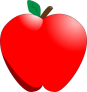 Language Arts: Mrs. Murvine/Mrs. WagnerOn March 14th and 16th, you will be working on a project to show what you have learned from the novel, The Giver.  You will be working on these projects individually, but you can choose from one of the following choices:“ABC” Book:  Create an “ABC” book for The Giver.  For each letter of the alphabet, give an example of one thing or idea from the book.  You must use at least 20 different letters.  For each letter, you must include a picture or drawing.  At least 10 of the illustrations must be hand drawn.Children’s Rule Book:  Create a children’s book that would explain the rules of Jonas’ community to children.  You must write 20 rules and include illustrations for each rule.  At least 10 of the illustrations must be hand drawn.Supplies Needed!In order to complete these projects, you will want to have art supplies available.  Therefore, on March 14th and 16th, we are asking you to bring in as many of these supplies as you can.  Starred items are highly suggested.Crayons						Glue/Glue Sticks*Scissors*					TapeCrafting Supplies				Colored PencilsMarkers					Construction Paper*This project will be due at the beginning of class on Thursday, March 17th.  If your project requires more time than what is allowed in class, you will be expected to work on it at home and/or during Advisory.  How will this be graded?  Please see the rubric on the back of this paper! 